LA GRIPE DE 1918 EN URUGUAY. FOTOS y TABLASCrecimiento de la infraestructura hospitalaria de la APN (1916-1927) (Tabla 1)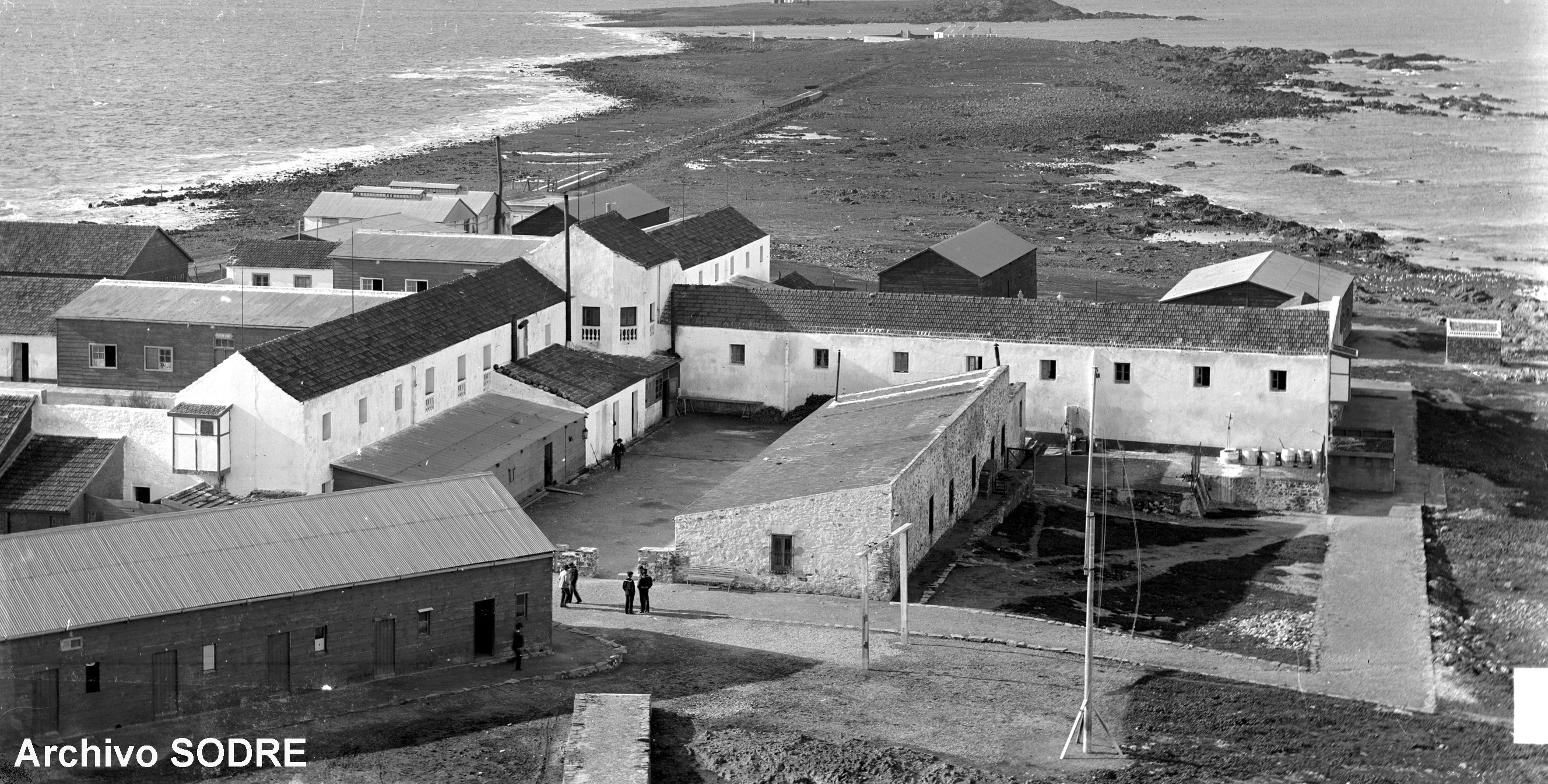 LAZARETO DE LA ISLA DE FLORES DE URUGUAY. (Foto 1) 3RESUMEN DE LA EPIDEMIA DE GRIPE EN LOS VAPORES LLEGADOS AL PUERTO DE MONTEVIDEO, 1918. (TABLA A)RESUMEN DEL TOTAL DE CASOS  Y FALLECIDOS. (TABLA B)CLASIFICACIÓN CLÍNICA MÁS FRECUENTE DE LA GRIPE. (Tabla C)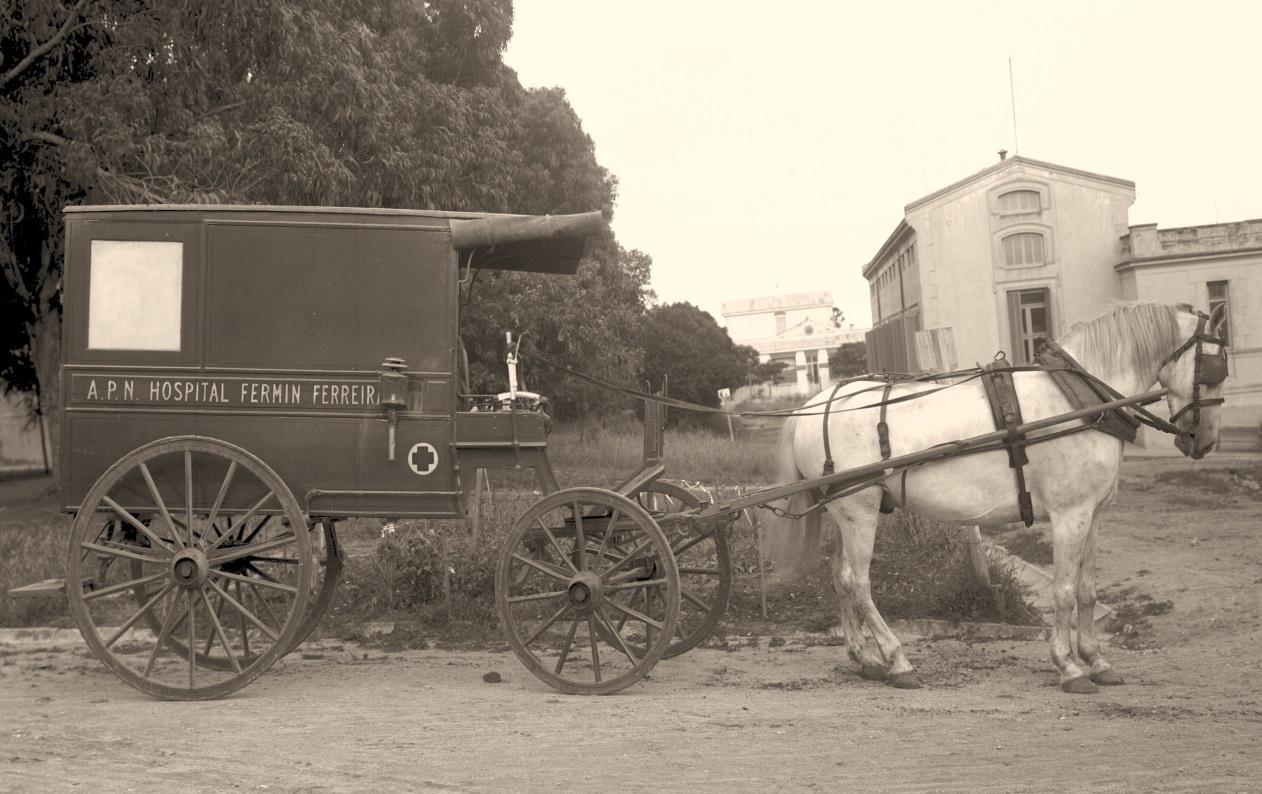 Hospital Fermín Ferreira y su ambulancia, Montevideo, Siglos XIX y XX. (Foto2)PROPUESTAS DE TRATAMIENTO PARA LA GRIPE. (Cuadro 1)Combinar la terapéutica apropiada a la estreptococia y la pneumococia.Si hay alteración de la respiración permanecer la mitad o más del día sentado.Mucho aceite alcanforado y estricnina.Excitar diuresis y diaforesis.Pequeñas y repetidas sangrías.Metales coloidales.Ingerir agua iodada.Digitalina.Nada de balsámicos hasta la convalecencia.Suero antiestreptocóccico a la menor sospecha de supuración pulmonar o pleural.Cumplir todas las medidas de profilaxis.Autovacuna en los bronquíticos, si bien de pobre eficacia.Tratamiento preferido por médicos según nacionalidad. (Tabla D)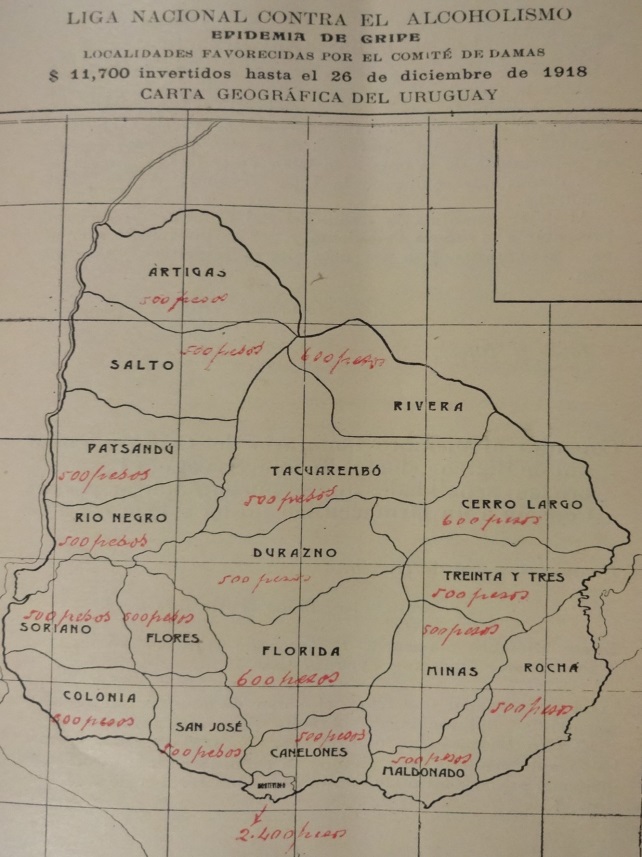 Fondos cosechados por el comité de damas de la LUCA en 1918. (Foto 3)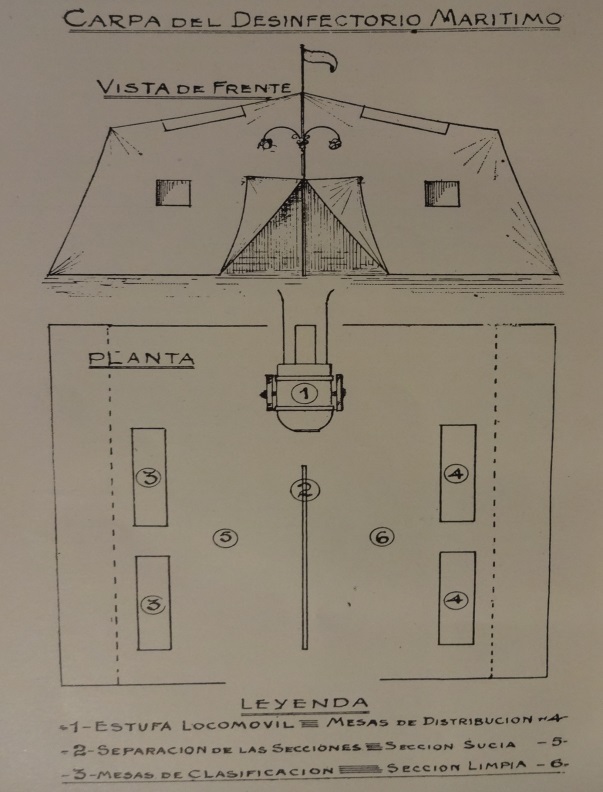 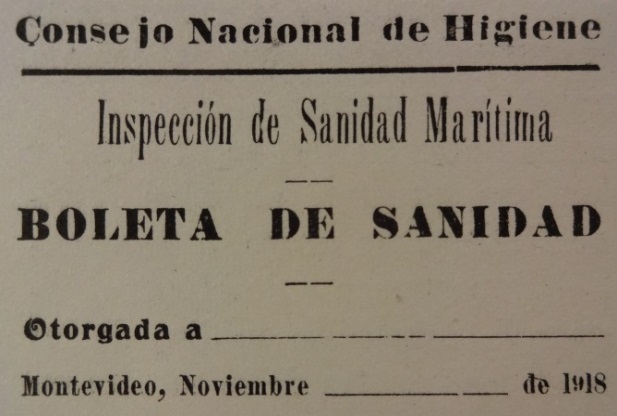 Carpa para desinfección e inspección sanitaria en el Puerto de Montevideo y Boleta de Sanidad entregada a los pasajeros. (Foto 4)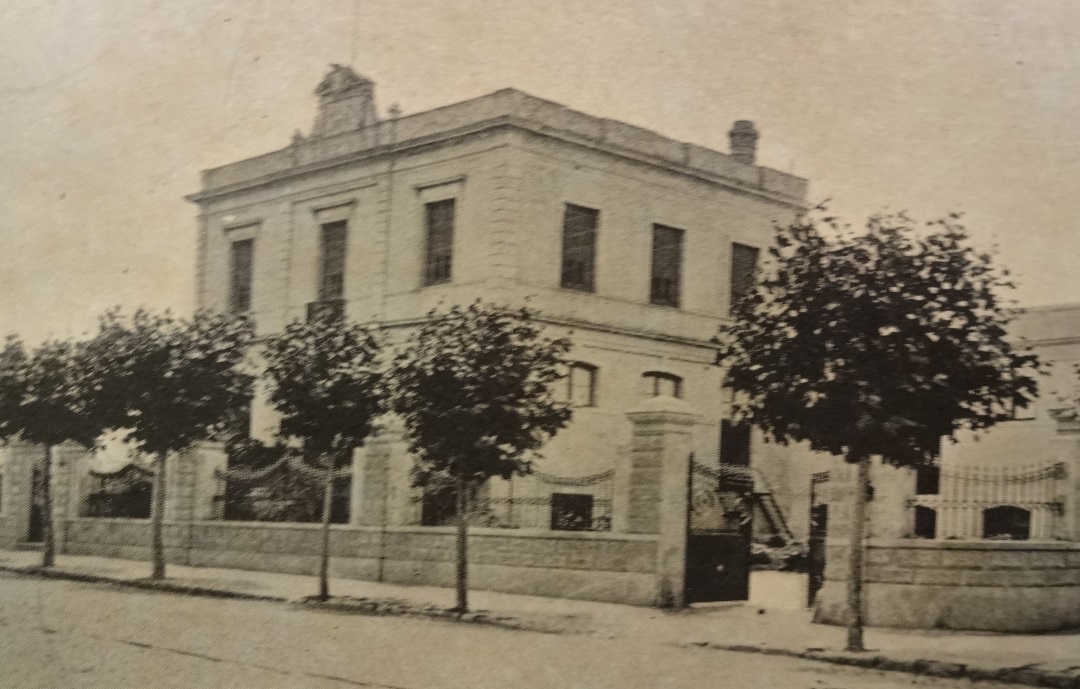 Casa de Desinfección de Montevideo. (Foto 5)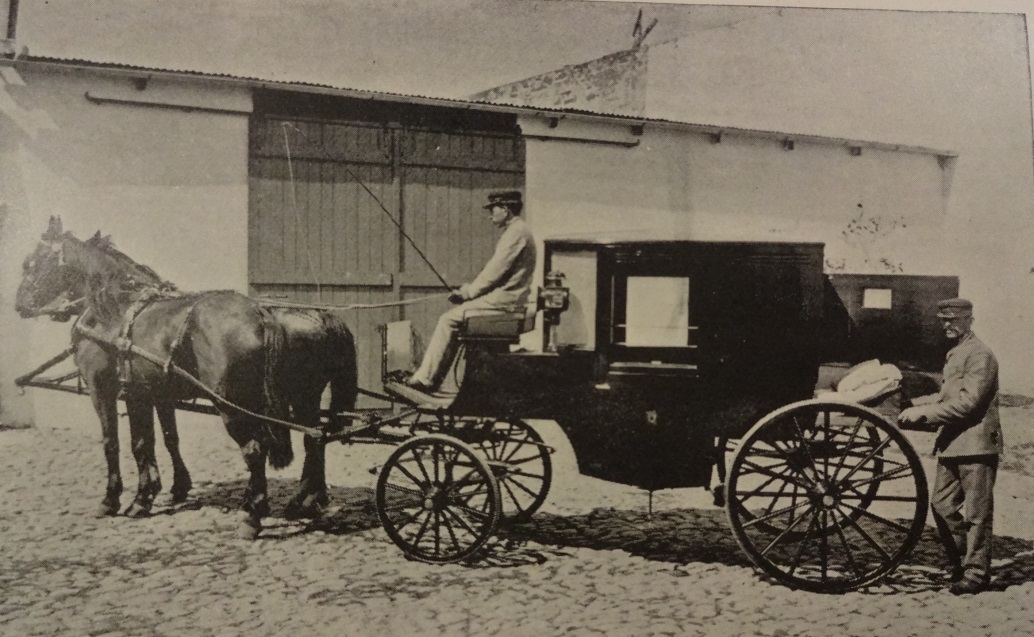 Ambulancia para el transporte de contagiosos de la casa de desinfección. (Foto 6)Establecimientos19161927Montevideo646511038Departamentales11292863TotalCamas:7594Hospitales: 20Camas:13901Hospitales:40N°. de buquesBanderaProcedenciaFecha54 buques*8 nacionalidadesDe 23 ciudades23 setiembre al 24 de diciembre de 1918Total de casos producidosTotal casos desembarcadosTotalesCantidadDurante el viaje: 1081Al llegar al puerto: 75En Puerto: 18En Lazareto de la Isla de Flores: 14De Casos: 1093De Fallecidos: 75De Pasajeros: 3970De Tripulantes: 4836          TOTAL: 8806Clasificación clínica de la gripeCasosObservacionesComún949Los fallecimientos ocurrían tanto en el viaje, como en el Lazareto de la Isla de FloresIntestinal7o en el Hospital Fermín Ferreira(Foto2)donde eranBronconeumonía137trasladados.NacionalidadMédicoTratamiento preferidoRicaldoniAdrenalinaDighieroAgente físico calorMorquioAgente físico calorEscuder NúñezAgente físico calorUruguayosPaladinoAgente físico calorMoreau y ClaveauxVacunaElío García y PrunellVacunaPereyraMetales coloidalesMorelliQuininaThomsonAgente físico frío (drap mouillé)FrancésHerzenBalneación tibia o fría en casos de hipertermiaCombyBalneación; aristoquinina o euquinina.ArgentinoMéndezVacunaÁlvarezYodo